Градска управа за образовање Нови СадЖарка Зрењанина бр.2 Нови СадДатум: 25.07.2019.Број: IX-6-2/19-768На основу члана 108. Закона о јавним набавкама („Службени гласник РС БР. 124/2012, 14/15и 68/15.), наручилац  доносиОДЛУКУО ДОДЕЛИ УГОВОРАI  Додељује се уговор за набавку добара,обликовану по партијама  – Бесплатни уџбеници за ученике првог разреда основне школе- ЈНППБОП 01/2019;Партија 1 - Едука д.о.о-чије је понуда заведен под деловдним бројем 5429 од 24.07.2019.годинеПартија 2 - Klett д.о.о. -чије је понуда заведен под деловдним бројем 5432 од 25.07.2019.годинеПартија 3 -Нови Логос д.о.о-чије је понуда заведен под деловдним бројем 3179 од 19.07.2019.годинеПартија 4 - Дата Статус д.о.о. чије је понуда заведен под деловдним бројем 5409 од 23.07.2019.годинеПартија 5- Фреска д.о.о. -чије је понуда заведен под деловдним бројем 5431 од 25.07.2019.годинеПартија 6- Акроноло д.о.о -чије је понуда заведен под деловдним бројем 5357 од 19.07.2019.годинеПартија 7-П.Д. Герундијум д.о.о.-чије је понуда заведен под деловдним бројем 5401 од 22.07.2019.године Партија 8- Бигз школство д.о.о. -чије је понуда заведен под деловдним бројем 5385 од 22.07.2019.годинеПартија 9- Завод за уџбенике -чије је понуда заведен под деловдним бројем 5403 од 22.07.2019.годинеПартија 10- Креативни центар-чије је понуда заведен под деловдним бројем 5430 од 25.07.2019.годинеПартија 11- Вулкан -чије је понуда заведен под деловдним бројем 5402 од 23.07.2019.године Партија 12- The English book -чије је понуда заведен под деловдним бројем 5428 од 24.07.2019.годинеII Одлуку  објавити на порталу јавних набавки и интернет старници наручиоца у року од три дана од дана доношења исте.Образложење:1.Назив и адреса наручиоца: Градска управа за образовање Нови Сад, Жарка Зрењанина бр.2 Нови Сад2.Предмет и редни број набавке: Предмет јавне набавке је набавка добара  – Бесплатни уџбеници за ученике првог разреда основне  школе, опредељена по партијама, која се спроводи у преговарачком поступку без објављивања јавног позива - редни број ЈНППБОП 1/2019;3.Укупна процењена вредност јавне набавке  износи 21.751.500,00 динара без пдв-а, односно по партијама:4.По Позиву за доставу понуде број IX-6-2/19-750. и обавештењу о покретању преговарачког поступка без објављивања позива објављеном на Порталу  јавних набавки и интернет страници наручиоца, благовремено тј. до дана 25.07.2019. године до 09,00 часова примљена је за;   ПАРТИЈУ 1 :  Једна понуда  ПАРТИЈУ 2 :  Једна понуда  ПАРТИЈУ 3 :  Једна понуда  ПАРТИЈУ 4 :  Једна понуда  ПАРТИЈУ 5 :  Једна понуда  ПАРТИЈУ 6 :  Једна понуда  ПАРТИЈУ 7 :  Једна понуда  ПАРТИЈУ 8 :  Једна понуда  ПАРТИЈУ 9 :  Једна понуда  ПАРТИЈУ 10 :  Једна понуда  ПАРТИЈУ 11 :  Једна понуда  ПАРТИЈУ 12 :  Једна понуда  На коверти у којој се налази понуда је означена на коју јавну набавку се понуда односи.Неблаговремених понуда нема. Комисија за јавне набавке спровела је поступак јавног отварања понуда и преговарања за предметну набавку дана 25.07.2019.године.Комисија за јавне набавке је дана 25.07.2019.године саставила Извештај о стручној оцени понуда број IX-6-2/19-767, у коме је констатовала: Назив понуђача, број под којим је понуда заведена, цена  коју нуди понуђач, подаци из понуде који су одређени као елементи критеријума :ПАРТИЈА 1:ПАРТИЈА 2:ПАРТИЈА 3:ПАРТИЈА 4:ПАРТИЈА 5:ПАРТИЈА 6:ПАРТИЈА 7:ПАРТИЈА 8:ПАРТИЈА 9:ПАРТИЈА 10:ПАРТИЈА 11:ПАРТИЈА 12:Неблаговремених понуда нема.Након сачињавања записника о отварању понуда приступилло се преговарачком поступку о којем је сачињен записник о преговарању број: IX-6-2/19-767 од 25.07.2019. године у којем је констатовано следеће;Елемент о којем се преговарло је укупна понуђена цена.Начин преговарања:Преговарање се вршило у два круга, усменим изјашњавањем понуђача према редоследу приспећа понуда . Ток преговарања:ПРВИ КРУГ ПРЕГОВАРАЊА – ПАРТИЈА 1ДРУГИ КРУГ ПРЕГОВАРАЊАПРВИ КРУГ ПРЕГОВАРАЊА-ПАРТИЈА 2ДРУГИ КРУГ ПРЕГОВАРАЊАПРВИ КРУГ ПРЕГОВАРАЊА-ПАРТИЈА 3ДРУГИ КРУГ ПРЕГОВАРАЊАПРВИ КРУГ ПРЕГОВАРАЊА-ПАРТИЈА 4ДРУГИ КРУГ ПРЕГОВАРАЊАПРВИ КРУГ ПРЕГОВАРАЊА-ПАРТИЈА 5ДРУГИ КРУГ ПРЕГОВАРАЊАПРВИ КРУГ ПРЕГОВАРАЊА-ПАРТИЈА 6ДРУГИ КРУГ ПРЕГОВАРАЊАПРВИ КРУГ ПРЕГОВАРАЊА-ПАРТИЈА 7ДРУГИ КРУГ ПРЕГОВАРАЊАПРВИ КРУГ ПРЕГОВАРАЊА-ПАРТИЈА 8ДРУГИ КРУГ ПРЕГОВАРАЊАПРВИ КРУГ ПРЕГОВАРАЊА-ПАРТИЈА 9ДРУГИ КРУГ ПРЕГОВАРАЊАПРВИ КРУГ ПРЕГОВАРАЊА-ПАРТИЈА 10ДРУГИ КРУГ ПРЕГОВАРАЊАПРВИ КРУГ ПРЕГОВАРАЊА-ПАРТИЈА 11ДРУГИ КРУГ ПРЕГОВАРАЊАПРВИ КРУГ ПРЕГОВАРАЊА-ПАРТИЈА 12ДРУГИ КРУГ ПРЕГОВАРАЊА7. Назив понуђачи чије су понуде одбијене и разлози за њихово одбијање:       a)  Као неодговарајуће одбијене су понуде понуђача: нема       б) Као неприхватљивe одбијенe су понуде понуђача: нема8.Начин примене методологије доделе пондера:Додела пондера извршена је сходно методологији утврђеној конкурсном документацијом,тако да су понуђачи који су доставли  прихватљиве и одговарајуће понуде  оцењивани и рангирани на следећи начин:Критеријум за оцењивање понуда је: најнижа понуђена цена  . РАНГ ЛИСТА ПОНУЂАЧА:ПАРТИЈУ 1 ПАРТИЈУ 2 ПАРТИЈУ 3ПАРТИЈУ 4 ПАРТИЈУ 5 ПАРТИЈУ 6 ПАРТИЈУ 7 ПАРТИЈУ 8 ПАРТИЈУ 9 ПАРТИЈУ 10  ПАРТИЈУ 11 ПАРТИЈУ 12 9. Назив понуђача коме се додељује уговор:У складу са наведеним, Комисија  за јавну набавку је предложила овлашћеном лицу  Наручиоца, да за јавну набавку добара – Бесплатни уџбеници за ученике првог разреда основне  школе-ЈНППБОП 1/2019. донесе одлуку о додели уговора јер су се стекли услови за доделу уговора из члана 107.став 3 Закона о јавним набавкамаи уговор додели понуђачу;Партија 1 - Едука д.о.о-чије је понуда заведен под деловдним бројем 5429 од 24.07.2019.годинеПартија 2 - Klett д.о.о. -чије је понуда заведен под деловдним бројем 5432 од 25.07.2019.године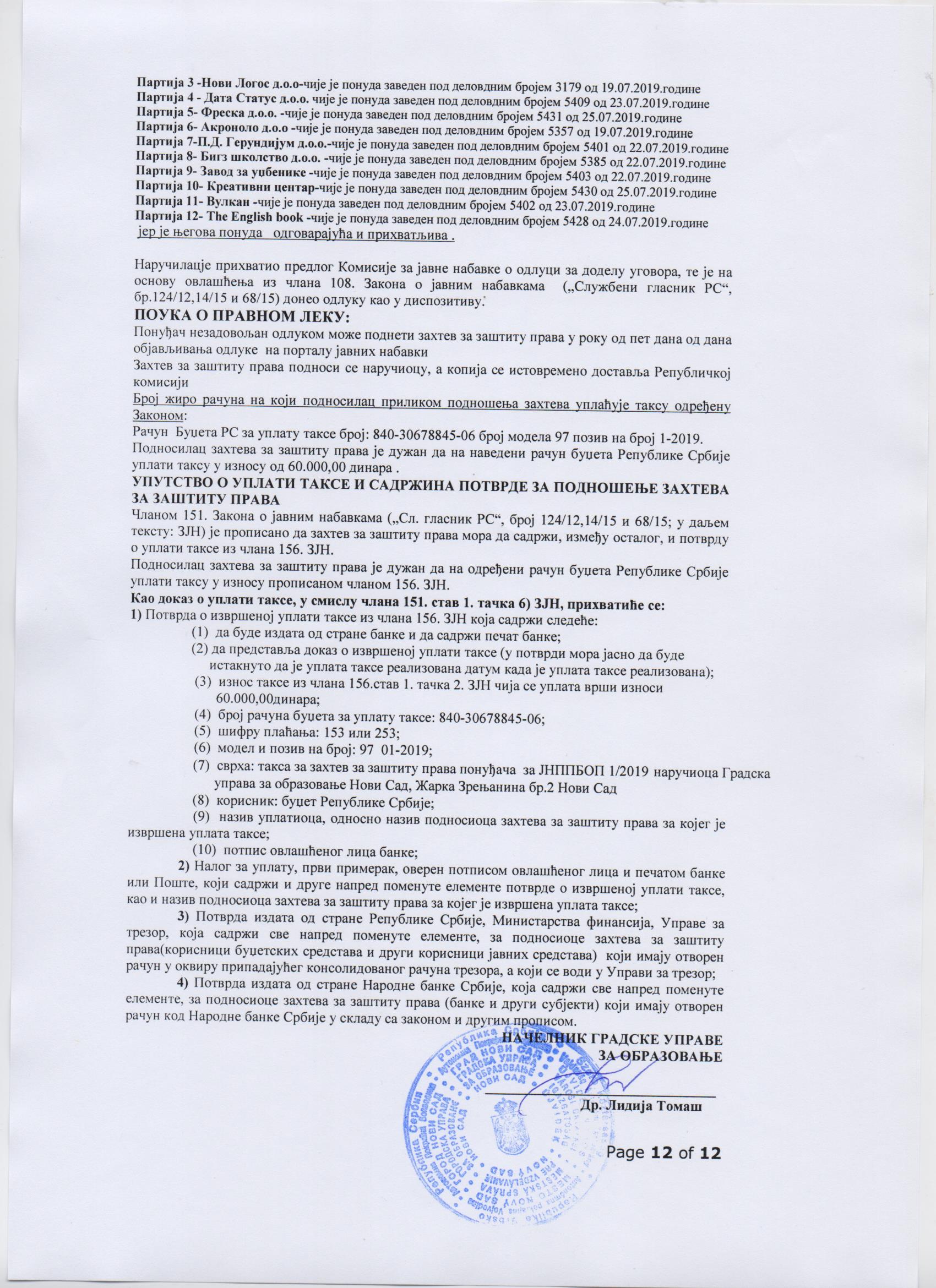 Набавка уџбеника за први разред основне школе- издавача Едука д.о.о.6.789.509,00Набавка уџбеника за први разред основне школе- издавача Klett д.о.о.1.240.318,00Набавка уџбеника за први разред основне школе- издавача Нови Логос д.о.о.7.427.673,00Набавка уџбеника за први разред основне школе- издавача Дата Статус д.о.о.470.455,00Набавка уџбеника за први разред основне школе- издавача Фреска д.о.о.578.609,00Набавка уџбеника за први разред основне школе- издавача Акроноло д.о.о1.078.500,00Набавка уџбеника за први разред основне школе- издавача: П.Д. Герундијум. д.о.о.418.320,00Набавка уџбеника за први разред основне школе- издавача Бигз школство д.о.о.1.593.891,00Набавка уџбеника за први разред основне школе- издавача Завод за уџбенике201.388,00 Набавка уџбеника за први разред основне школе- издавача Креативни центар750.982,00Набавка уџбеника за први разред основне школе- издавача Вулкан15.055,00Набавка уџбеника за први разред основне школе- издавача The English book1.186.800,00Ред.БрНазив или шифра понуђачаБрој под којим је понуда заведена ДатумПријемаЧас1."ЕДУКА" д.о.о., 11000 Београд, Змаја од Ноћаја 10/1542924.07.201912,49Ред.БрНазив или шифра понуђачаБрој под којим је понуда заведена ДатумПријемаЧас1."KLETT" д.о.о.,11000 Београд, Mаршала Бирјузова 3-5/IV543225.07.201908,26Ред.БрНазив или шифра понуђачаБрој под којим је понуда заведена ДатумПријемаЧас1."НОВИ ЛОГОС" д.о.о.Маршала Бирјузова 3-5,11000 Београд317919.07.201911,00Ред.БрНазив или шифра понуђачаБрој под којим је понуда заведена ДатумПријемаЧас1."DATA STATUS" д.о.о.11000 Београд,Милутина Миланковића 1/45540923.07.201912,12Ред.БрНазив или шифра понуђачаБрој под којим је понуда заведена ДатумПријемаЧас1."ФРЕСКА" д.о.о.,11000 Београд, Високог Стевана 14543125.07.201908,25Ред.БрНазив или шифра понуђачаБрој под којим је понуда заведена ДатумПријемаЧас1."АКРОНОЛО" д.о.о., 11000 Бeoград, Париска 1535719.07.201910,50Ред.БрНазив или шифра понуђачаБрој под којим је понуда заведена ДатумПријемаЧас1.П.Д. "ГЕРУНДИЈУМ" д.о.о. 11000 Београд,Патриса Лумумбе 18540122.07.201911,00Ред.БрНазив или шифра понуђачаБрој под којим је понуда заведена ДатумПријемаЧас1."БИГЗ ШКОЛСТВО" д.о.о.,11040 Београд, Булевар војводе Мишића 17/III538522.07.201911,06Ред.БрНазив или шифра понуђачаБрој под којим је понуда заведена ДатумПријемаЧас1.Ј.П.“Завод за уџбенике“, 11000 Београд, Обилићев венац 5540322.07.201909,40Ред.БрНазив или шифра понуђачаБрој под којим је понуда заведена ДатумПријемаЧас1."КРЕАТИВНИ ЦЕНТАР" д.о.о.,11120 Београд, Градиштанска 8543025.07.201908,16Ред.БрНазив или шифра понуђачаБрој под којим је понуда заведена ДатумПријемаЧас1.“Вулкан издаваштво" д.о.о. 11000 Београд, Господара Вучића 245540223.07.201909,18Ред.БрНазив или шифра понуђачаБрој под којим је понуда заведена ДатумПријемаЧас1.The English book“ , 11070 Београд, Старо сајмиште 29542824.07.201911,06Рб.Број под којимје понуда заведенаНазив или шифрапонуђачаПонуђена цена(без пдв) или евентуални попусти / динари1..5429"ЕДУКА" д.о.о., 11000 Београд, Змаја од Ноћаја 10/1укупна цена без пдв: 6.767.381,451..5429"ЕДУКА" д.о.о., 11000 Београд, Змаја од Ноћаја 10/1пдв: 676.738,151..5429"ЕДУКА" д.о.о., 11000 Београд, Змаја од Ноћаја 10/1укупна цена са пдв-ом: 7.444.119,601..5429"ЕДУКА" д.о.о., 11000 Београд, Змаја од Ноћаја 10/1 рок важења понуде: 90 дана1..5429"ЕДУКА" д.о.о., 11000 Београд, Змаја од Ноћаја 10/1- обим ангажовања подизвођача:  нема подизвођача 1..5429"ЕДУКА" д.о.о., 11000 Београд, Змаја од Ноћаја 10/1- начин давања понуде: самостално1..5429"ЕДУКА" д.о.о., 11000 Београд, Змаја од Ноћаја 10/1- Понуђачи су сви  у регистру понуђача и приложили су све докази о испуњавању услова садржаних у конкурсној докумантацији .Рб.Број под којимје понуда заведенаНазив или шифрапонуђачаПонуђена цена(без пдв) или евентуални попусти / динари1..5432"KLETT" д.о.о.,11000 Београд, Mаршала Бирјузова 3-5/IVукупна цена без пдв: 1.226.907,001..5432"KLETT" д.о.о.,11000 Београд, Mаршала Бирјузова 3-5/IVпдв: 122.690,701..5432"KLETT" д.о.о.,11000 Београд, Mаршала Бирјузова 3-5/IVукупна цена са пдв-ом: 1.349.597,701..5432"KLETT" д.о.о.,11000 Београд, Mаршала Бирјузова 3-5/IV рок важења понуде: 90 дана1..5432"KLETT" д.о.о.,11000 Београд, Mаршала Бирјузова 3-5/IV- обим ангажовања подизвођача:  нема подизвођача 1..5432"KLETT" д.о.о.,11000 Београд, Mаршала Бирјузова 3-5/IV- начин давања понуде: самостално1..5432"KLETT" д.о.о.,11000 Београд, Mаршала Бирјузова 3-5/IV- Понуђачи су сви  у регистру понуђача и приложили су све докази о испуњавању услова садржаних у конкурсној докумантацији .Рб.Број под којимје понуда заведенаНазив или шифрапонуђачаПонуђена цена(без пдв) или евентуални попусти / динари1..3179"НОВИ ЛОГОС" д.о.о.Маршала Бирјузова 3-5,11000 Београдукупна цена без пдв: 7.354.431,001..3179"НОВИ ЛОГОС" д.о.о.Маршала Бирјузова 3-5,11000 Београдпдв: 735.443,101..3179"НОВИ ЛОГОС" д.о.о.Маршала Бирјузова 3-5,11000 Београдукупна цена са пдв-ом: 8.089.874,101..3179"НОВИ ЛОГОС" д.о.о.Маршала Бирјузова 3-5,11000 Београд рок важења понуде: 90 дана1..3179"НОВИ ЛОГОС" д.о.о.Маршала Бирјузова 3-5,11000 Београд- обим ангажовања подизвођача:  нема подизвођача 1..3179"НОВИ ЛОГОС" д.о.о.Маршала Бирјузова 3-5,11000 Београд- начин давања понуде: самостално1..3179"НОВИ ЛОГОС" д.о.о.Маршала Бирјузова 3-5,11000 Београд- Понуђачи су сви  у регистру понуђача и приложили су све докази о испуњавању услова садржаних у конкурсној докумантацији .Рб.Број под којимје понуда заведенаНазив или шифрапонуђачаПонуђена цена(без пдв) или евентуални попусти / динари1..5409"DATA STATUS" д.о.о.11000 Београд,Милутина Миланковића 1/45укупна цена без пдв: 461.045,451..5409"DATA STATUS" д.о.о.11000 Београд,Милутина Миланковића 1/45пдв:46.104,551..5409"DATA STATUS" д.о.о.11000 Београд,Милутина Миланковића 1/45укупна цена са пдв-ом:507.150,001..5409"DATA STATUS" д.о.о.11000 Београд,Милутина Миланковића 1/45 рок важења понуде: 90 дана1..5409"DATA STATUS" д.о.о.11000 Београд,Милутина Миланковића 1/45- обим ангажовања подизвођача:  нема подизвођача 1..5409"DATA STATUS" д.о.о.11000 Београд,Милутина Миланковића 1/45- начин давања понуде: самостално1..5409"DATA STATUS" д.о.о.11000 Београд,Милутина Миланковића 1/45- Понуђачи су сви  у регистру понуђача и приложили су све докази о испуњавању услова садржаних у конкурсној докумантацији .Рб.Број под којимје понуда заведенаНазив или шифрапонуђачаПонуђена цена(без пдв) или евентуални попусти / динари1..5431"ФРЕСКА" д.о.о.,11000 Београд, Високог Стевана 14укупна цена без пдв: 572.823,001..5431"ФРЕСКА" д.о.о.,11000 Београд, Високог Стевана 14пдв: 57.245,301..5431"ФРЕСКА" д.о.о.,11000 Београд, Високог Стевана 14укупна цена са пдв-ом: 630.105,301..5431"ФРЕСКА" д.о.о.,11000 Београд, Високог Стевана 14 рок важења понуде: 90 дана1..5431"ФРЕСКА" д.о.о.,11000 Београд, Високог Стевана 14- обим ангажовања подизвођача:  нема подизвођача 1..5431"ФРЕСКА" д.о.о.,11000 Београд, Високог Стевана 14- начин давања понуде: самостално1..5431"ФРЕСКА" д.о.о.,11000 Београд, Високог Стевана 14- Понуђачи су сви  у регистру понуђача и приложили су све докази о испуњавању услова садржаних у конкурсној докумантацији .Рб.Број под којимје понуда заведенаНазив или шифрапонуђачаПонуђена цена(без пдв) или евентуални попусти / динари1..5357"АКРОНОЛО" д.о.о., 11000 Бeoград, Париска 1укупна цена без пдв: 1.046.145,001..5357"АКРОНОЛО" д.о.о., 11000 Бeoград, Париска 1пдв:104.614,501..5357"АКРОНОЛО" д.о.о., 11000 Бeoград, Париска 1укупна цена са пдв-ом:1.150.760,001..5357"АКРОНОЛО" д.о.о., 11000 Бeoград, Париска 1 рок важења понуде: 90 дана1..5357"АКРОНОЛО" д.о.о., 11000 Бeoград, Париска 1- обим ангажовања подизвођача:  нема подизвођача 1..5357"АКРОНОЛО" д.о.о., 11000 Бeoград, Париска 1- начин давања понуде: самостално1..5357"АКРОНОЛО" д.о.о., 11000 Бeoград, Париска 1- Понуђачи су сви  у регистру понуђача и приложили су све докази о испуњавању услова садржаних у конкурсној докумантацији .Рб.Број под којимје понуда заведенаНазив или шифрапонуђачаПонуђена цена(без пдв) или евентуални попусти / динари1.5401.П.Д. "ГЕРУНДИЈУМ" д.о.о. 11000 Београд,Патриса Лумумбе 18укупна цена без пдв: 418.320,001.5401.П.Д. "ГЕРУНДИЈУМ" д.о.о. 11000 Београд,Патриса Лумумбе 18пдв:41.832,001.5401.П.Д. "ГЕРУНДИЈУМ" д.о.о. 11000 Београд,Патриса Лумумбе 18укупна цена са пдв-ом: 460.152,001.5401.П.Д. "ГЕРУНДИЈУМ" д.о.о. 11000 Београд,Патриса Лумумбе 18 рок важења понуде: 92 дана1.5401.П.Д. "ГЕРУНДИЈУМ" д.о.о. 11000 Београд,Патриса Лумумбе 18- обим ангажовања подизвођача:  нема подизвођача 1.5401.П.Д. "ГЕРУНДИЈУМ" д.о.о. 11000 Београд,Патриса Лумумбе 18- начин давања понуде: самостално1.5401.П.Д. "ГЕРУНДИЈУМ" д.о.о. 11000 Београд,Патриса Лумумбе 18- Понуђачи су сви  у регистру понуђача и приложили су све докази о испуњавању услова садржаних у конкурсној докумантацији .Рб.Број под којимје понуда заведенаНазив или шифрапонуђачаПонуђена цена(без пдв) или евентуални попусти / динари1..5385"БИГЗ ШКОЛСТВО" д.о.о.,11040 Београд, Булевар војводе Мишића 17/IIIукупна цена без пдв: 1.593.877,711..5385"БИГЗ ШКОЛСТВО" д.о.о.,11040 Београд, Булевар војводе Мишића 17/IIIпдв:159.387,771..5385"БИГЗ ШКОЛСТВО" д.о.о.,11040 Београд, Булевар војводе Мишића 17/IIIукупна цена са пдв-ом:1.753.265,481..5385"БИГЗ ШКОЛСТВО" д.о.о.,11040 Београд, Булевар војводе Мишића 17/III рок важења понуде: 90 дана1..5385"БИГЗ ШКОЛСТВО" д.о.о.,11040 Београд, Булевар војводе Мишића 17/III- обим ангажовања подизвођача:  нема подизвођача 1..5385"БИГЗ ШКОЛСТВО" д.о.о.,11040 Београд, Булевар војводе Мишића 17/III- начин давања понуде: самостално1..5385"БИГЗ ШКОЛСТВО" д.о.о.,11040 Београд, Булевар војводе Мишића 17/III- Понуђачи су сви  у регистру понуђача и приложили су све докази о испуњавању услова садржаних у конкурсној докумантацији .Рб.Број под којимје понуда заведенаНазив или шифрапонуђачаПонуђена цена(без пдв) или евентуални попусти / динари1..5403Ј.П.“Завод за уџбенике“, 11000 Београд, Обилићев венац 5укупна цена без пдв: 201.245,001..5403Ј.П.“Завод за уџбенике“, 11000 Београд, Обилићев венац 5пдв:20.124,501..5403Ј.П.“Завод за уџбенике“, 11000 Београд, Обилићев венац 5укупна цена са пдв-ом: 221.369,501..5403Ј.П.“Завод за уџбенике“, 11000 Београд, Обилићев венац 5 рок важења понуде: 90 дана1..5403Ј.П.“Завод за уџбенике“, 11000 Београд, Обилићев венац 5- обим ангажовања подизвођача:  нема подизвођача 1..5403Ј.П.“Завод за уџбенике“, 11000 Београд, Обилићев венац 5- начин давања понуде: самостално1..5403Ј.П.“Завод за уџбенике“, 11000 Београд, Обилићев венац 5- Понуђачи су сви  у регистру понуђача и приложили су све докази о испуњавању услова садржаних у конкурсној докумантацији .Рб.Број под којимје понуда заведенаНазив или шифрапонуђачаПонуђена цена(без пдв) или евентуални попусти / динари1..5430"КРЕАТИВНИ ЦЕНТАР" д.о.о.,11000 Београд, Градиштанска 8укупна цена без пдв: 728.452,541..5430"КРЕАТИВНИ ЦЕНТАР" д.о.о.,11000 Београд, Градиштанска 8пдв:72.845,231..5430"КРЕАТИВНИ ЦЕНТАР" д.о.о.,11000 Београд, Градиштанска 8укупна цена са пдв-ом:801.297,771..5430"КРЕАТИВНИ ЦЕНТАР" д.о.о.,11000 Београд, Градиштанска 8 рок важења понуде: 95 дана1..5430"КРЕАТИВНИ ЦЕНТАР" д.о.о.,11000 Београд, Градиштанска 8- обим ангажовања подизвођача:  нема подизвођача 1..5430"КРЕАТИВНИ ЦЕНТАР" д.о.о.,11000 Београд, Градиштанска 8- начин давања понуде: самостално1..5430"КРЕАТИВНИ ЦЕНТАР" д.о.о.,11000 Београд, Градиштанска 8- Понуђачи су сви  у регистру понуђача и приложили су све докази о испуњавању услова садржаних у конкурсној докумантацији .Рб.Број под којимје понуда заведенаНазив или шифрапонуђачаПонуђена цена(без пдв) или евентуални попусти / динари1..5402“Вулкан издаваштво" д.о.о. 11000 Београд, Господара Вучића 245укупна цена без пдв: 15.054,541..5402“Вулкан издаваштво" д.о.о. 11000 Београд, Господара Вучића 245пдв:1.505,451..5402“Вулкан издаваштво" д.о.о. 11000 Београд, Господара Вучића 245укупна цена са пдв-ом: 16.560,001..5402“Вулкан издаваштво" д.о.о. 11000 Београд, Господара Вучића 245 рок важења понуде: 95 дана1..5402“Вулкан издаваштво" д.о.о. 11000 Београд, Господара Вучића 245- обим ангажовања подизвођача:  нема подизвођача 1..5402“Вулкан издаваштво" д.о.о. 11000 Београд, Господара Вучића 245- начин давања понуде: самостално1..5402“Вулкан издаваштво" д.о.о. 11000 Београд, Господара Вучића 245- Понуђачи су сви  у регистру понуђача и приложили су све докази о испуњавању услова садржаних у конкурсној докумантацији .Рб.Број под којимје понуда заведенаНазив или шифрапонуђачаПонуђена цена(без пдв) или евентуални попусти / динари1..5428The English book“ , 11070 Београд, Старо сајмиште 29укупна цена без пдв: 1.127.460,001..5428The English book“ , 11070 Београд, Старо сајмиште 29пдв:112.746,001..5428The English book“ , 11070 Београд, Старо сајмиште 29укупна цена са пдв-ом:1.240.206,001..5428The English book“ , 11070 Београд, Старо сајмиште 29 рок важења понуде: 90 дана1..5428The English book“ , 11070 Београд, Старо сајмиште 29- обим ангажовања подизвођача:  нема подизвођача 1..5428The English book“ , 11070 Београд, Старо сајмиште 29- начин давања понуде: самостално1..5428The English book“ , 11070 Београд, Старо сајмиште 29- Понуђачи су сви  у регистру понуђача и приложили су све докази о испуњавању услова садржаних у конкурсној докумантацији .Понуђач "ЕДУКА" д.о.о., 11000 Београд, Змаја од Ноћаја 10/1Понуђач "ЕДУКА" д.о.о., 11000 Београд, Змаја од Ноћаја 10/1Понуђач "ЕДУКА" д.о.о., 11000 Београд, Змаја од Ноћаја 10/1Ред. бројЕлемент за преговарањеИзјашњење понуђача о елементу за преговарање1Понуђена цена (укупна цена)6.767.381,45 динараПонуђач "ЕДУКА" д.о.о., 11000 Београд, Змаја од Ноћаја 10/1Понуђач "ЕДУКА" д.о.о., 11000 Београд, Змаја од Ноћаја 10/1Понуђач "ЕДУКА" д.о.о., 11000 Београд, Змаја од Ноћаја 10/1Ред. бројЕлемент за преговарањеИзјашњење понуђача о елементу за преговарање1Понуђена цена (укупна и јединичне цене)6.767.381,45 динара Понуђач "KLETT" д.о.о.,11000 Београд, Mаршала Бирјузова 3-5/IVПонуђач "KLETT" д.о.о.,11000 Београд, Mаршала Бирјузова 3-5/IVПонуђач "KLETT" д.о.о.,11000 Београд, Mаршала Бирјузова 3-5/IVРед. бројЕлемент за преговарањеИзјашњење понуђача о елементу за преговарање1Понуђена цена (укупна цена)1.226.907,00динараПонуђач "KLETT" д.о.о.,11000 Београд, Mаршала Бирјузова 3-5/IVПонуђач "KLETT" д.о.о.,11000 Београд, Mаршала Бирјузова 3-5/IVПонуђач "KLETT" д.о.о.,11000 Београд, Mаршала Бирјузова 3-5/IVРед. бројЕлемент за преговарањеИзјашњење понуђача о елементу за преговарање1Понуђена цена (укупна и јединичне цене)1.226.907,00динара Понуђач "НОВИ ЛОГОС" д.о.о.11000 Београд, Цара Душана 48Понуђач "НОВИ ЛОГОС" д.о.о.11000 Београд, Цара Душана 48Понуђач "НОВИ ЛОГОС" д.о.о.11000 Београд, Цара Душана 48Ред. бројЕлемент за преговарањеИзјашњење понуђача о елементу за преговарање1Понуђена цена (укупна цена)7.354.431,00динараПонуђач ""НОВИ ЛОГОС" д.о.о.11000 Београд, Цара Душана 48Понуђач ""НОВИ ЛОГОС" д.о.о.11000 Београд, Цара Душана 48Понуђач ""НОВИ ЛОГОС" д.о.о.11000 Београд, Цара Душана 48Ред. бројЕлемент за преговарањеИзјашњење понуђача о елементу за преговарање1Понуђена цена (укупна и јединичне цене)7.354.431,00динара Понуђач "DATA STATUS" д.о.о.11000 Београд,Милутина Миланковића 1/45Понуђач "DATA STATUS" д.о.о.11000 Београд,Милутина Миланковића 1/45Понуђач "DATA STATUS" д.о.о.11000 Београд,Милутина Миланковића 1/45Ред. бројЕлемент за преговарањеИзјашњење понуђача о елементу за преговарање1Понуђена цена (укупна цена)461.045,45 динараПонуђач "DATA STATUS" д.о.о.11000 Београд,Милутина Миланковића 1/45Понуђач "DATA STATUS" д.о.о.11000 Београд,Милутина Миланковића 1/45Понуђач "DATA STATUS" д.о.о.11000 Београд,Милутина Миланковића 1/45Ред. бројЕлемент за преговарањеИзјашњење понуђача о елементу за преговарање1Понуђена цена (укупна и јединичне цене)461.045,45 динара Понуђач "ФРЕСКА" д.о.о.,11000 Београд, Високог Стевана 14Понуђач "ФРЕСКА" д.о.о.,11000 Београд, Високог Стевана 14Понуђач "ФРЕСКА" д.о.о.,11000 Београд, Високог Стевана 14Ред. бројЕлемент за преговарањеИзјашњење понуђача о елементу за преговарање1Понуђена цена (укупна цена)572.823,00динараПонуђач "ФРЕСКА" д.о.о.,11000 Београд, Високог Стевана 14Понуђач "ФРЕСКА" д.о.о.,11000 Београд, Високог Стевана 14Понуђач "ФРЕСКА" д.о.о.,11000 Београд, Високог Стевана 14Ред. бројЕлемент за преговарањеИзјашњење понуђача о елементу за преговарање1Понуђена цена (укупна и јединичне цене)572.823,00динара Понуђач "АКРОНОЛО" д.о.о., 11000 Бeoград, Париска 1Понуђач "АКРОНОЛО" д.о.о., 11000 Бeoград, Париска 1Понуђач "АКРОНОЛО" д.о.о., 11000 Бeoград, Париска 1Ред. бројЕлемент за преговарањеИзјашњење понуђача о елементу за преговарање1Понуђена цена (укупна цена)1.046.145,00 динараПонуђач "АКРОНОЛО" д.о.о., 11000 Бeoград, Париска 1Понуђач "АКРОНОЛО" д.о.о., 11000 Бeoград, Париска 1Понуђач "АКРОНОЛО" д.о.о., 11000 Бeoград, Париска 1Ред. бројЕлемент за преговарањеИзјашњење понуђача о елементу за преговарање1Понуђена цена (укупна и јединичне цене)1.046.145,00 динара Понуђач П.Д. "ГЕРУНДИЈУМ" д.о.о. 11000 Београд,Патриса Лумумбе 18Понуђач П.Д. "ГЕРУНДИЈУМ" д.о.о. 11000 Београд,Патриса Лумумбе 18Понуђач П.Д. "ГЕРУНДИЈУМ" д.о.о. 11000 Београд,Патриса Лумумбе 18Ред. бројЕлемент за преговарањеИзјашњење понуђача о елементу за преговарање1Понуђена цена (укупна цена)418.320,00 динараПонуђач П.Д. "ГЕРУНДИЈУМ" д.о.о. 11000 Београд,Патриса Лумумбе 18Понуђач П.Д. "ГЕРУНДИЈУМ" д.о.о. 11000 Београд,Патриса Лумумбе 18Понуђач П.Д. "ГЕРУНДИЈУМ" д.о.о. 11000 Београд,Патриса Лумумбе 18Ред. бројЕлемент за преговарањеИзјашњење понуђача о елементу за преговарање1Понуђена цена (укупна и јединичне цене)418.320,00 динара Понуђач "БИГЗ ШКОЛСТВО" д.о.о.,11040 Београд, Булевар војводе Мишића 17/IIIПонуђач "БИГЗ ШКОЛСТВО" д.о.о.,11040 Београд, Булевар војводе Мишића 17/IIIПонуђач "БИГЗ ШКОЛСТВО" д.о.о.,11040 Београд, Булевар војводе Мишића 17/IIIРед. бројЕлемент за преговарањеИзјашњење понуђача о елементу за преговарање1Понуђена цена (укупна цена)1.593.877,71 динараПонуђач "БИГЗ ШКОЛСТВО" д.о.о.,11040 Београд, Булевар војводе Мишића 17/IIIПонуђач "БИГЗ ШКОЛСТВО" д.о.о.,11040 Београд, Булевар војводе Мишића 17/IIIПонуђач "БИГЗ ШКОЛСТВО" д.о.о.,11040 Београд, Булевар војводе Мишића 17/IIIРед. бројЕлемент за преговарањеИзјашњење понуђача о елементу за преговарање1Понуђена цена (укупна и јединичне цене)1.593.877,71 динара Понуђач Ј.П.“Завод за уџбенике“, 11000 Београд, Обилићев венац 5Понуђач Ј.П.“Завод за уџбенике“, 11000 Београд, Обилићев венац 5Понуђач Ј.П.“Завод за уџбенике“, 11000 Београд, Обилићев венац 5Ред. бројЕлемент за преговарањеИзјашњење понуђача о елементу за преговарање1Понуђена цена (укупна цена)201.245,00 динараПонуђач Ј.П.“Завод за уџбенике“, 11000 Београд, Обилићев венац 5Понуђач Ј.П.“Завод за уџбенике“, 11000 Београд, Обилићев венац 5Понуђач Ј.П.“Завод за уџбенике“, 11000 Београд, Обилићев венац 5Ред. бројЕлемент за преговарањеИзјашњење понуђача о елементу за преговарање1Понуђена цена (укупна и јединичне цене)201.245,00 динара Понуђач "КРЕАТИВНИ ЦЕНТАР" д.о.о.,11000 Београд, Градиштанска 8Понуђач "КРЕАТИВНИ ЦЕНТАР" д.о.о.,11000 Београд, Градиштанска 8Понуђач "КРЕАТИВНИ ЦЕНТАР" д.о.о.,11000 Београд, Градиштанска 8Ред. бројЕлемент за преговарањеИзјашњење понуђача о елементу за преговарање1Понуђена цена (укупна цена)728.452,54 динараПонуђач "КРЕАТИВНИ ЦЕНТАР" д.о.о.,11000 Београд, Градиштанска 8Понуђач "КРЕАТИВНИ ЦЕНТАР" д.о.о.,11000 Београд, Градиштанска 8Понуђач "КРЕАТИВНИ ЦЕНТАР" д.о.о.,11000 Београд, Градиштанска 8Ред. бројЕлемент за преговарањеИзјашњење понуђача о елементу за преговарање1Понуђена цена (укупна и јединичне цене)728.452,54 динара Понуђач “Вулкан издаваштво" д.о.о. 11000 Београд, Господара Вучића 245Понуђач “Вулкан издаваштво" д.о.о. 11000 Београд, Господара Вучића 245Понуђач “Вулкан издаваштво" д.о.о. 11000 Београд, Господара Вучића 245Ред. бројЕлемент за преговарањеИзјашњење понуђача о елементу за преговарање1Понуђена цена (укупна цена)15.054,54 динараПонуђач “Вулкан издаваштво" д.о.о. 11000 Београд, Господара Вучића 245Понуђач “Вулкан издаваштво" д.о.о. 11000 Београд, Господара Вучића 245Понуђач “Вулкан издаваштво" д.о.о. 11000 Београд, Господара Вучића 245Ред. бројЕлемент за преговарањеИзјашњење понуђача о елементу за преговарање1Понуђена цена (укупна и јединичне цене)15.054,54 динара Понуђач “ The English book“ , 11070 Београд, Старо сајмиште 29Понуђач “ The English book“ , 11070 Београд, Старо сајмиште 29Понуђач “ The English book“ , 11070 Београд, Старо сајмиште 29Ред. бројЕлемент за преговарањеИзјашњење понуђача о елементу за преговарање1Понуђена цена (укупна цена)1.068.120,00Понуђач The English book“ , 11070 Београд, Старо сајмиште 29Понуђач The English book“ , 11070 Београд, Старо сајмиште 29Понуђач The English book“ , 11070 Београд, Старо сајмиште 29Ред. бројЕлемент за преговарањеИзјашњење понуђача о елементу за преговарање1Понуђена цена (укупна и јединичне цене)1.068.120,00Ред.БрНазив или шифра понуђачаПонуђена цена без пдв-а1."ЕДУКА" д.о.о., 11000 Београд, Змаја од Ноћаја 10/16.767.381,45 динараРед.БрНазив или шифра понуђачаПонуђена цена без пдв-а1."KLETT" д.о.о.,11000 Београд, Mаршала Бирјузова 3-5/IV1.226.907,00 динараРед.БрНазив или шифра понуђачаПонуђена цена без пдв-а1."НОВИ ЛОГОС" д.о.о.11000 Београд, Цара Душана 487.354.431,00динараРед.БрНазив или шифра понуђачаПонуђена цена без пдв-а1."DATA STATUS" д.о.о.11000 Београд,Милутина Миланковића 1/45461.045,45 динараРед.БрНазив или шифра понуђачаПонуђена цена без пдв-а1."ФРЕСКА" д.о.о.,11000 Београд, Високог Стевана 14572.823,00динараРед.БрНазив или шифра понуђачаПонуђена цена без пдв-а1."АКРОНОЛО" д.о.о., 11000 Бeoград, Париска 11.046.145,00 динараРед.БрНазив или шифра понуђачаПонуђена цена без пдв-а1.П.Д. "ГЕРУНДИЈУМ" д.о.о. 11000 Београд,Патриса Лумумбе 18418.320,00 динараРед.БрНазив или шифра понуђачаПонуђена цена без пдв-а1."БИГЗ ШКОЛСТВО" д.о.о.,11040 Београд, Булевар војводе Мишића 17/III1.593.877,71 динараРед.БрНазив или шифра понуђачаПонуђена цена без пдв-а1.Ј.П.“Завод за уџбенике“, 11000 Београд, Обилићев венац 5201.245,00 динараРед.БрНазив или шифра понуђачаПонуђена цена без пдв-а1."КРЕАТИВНИ ЦЕНТАР" д.о.о.,11000 Београд, Градиштанска 8728.452,54 динараРед.БрНазив или шифра понуђачаПонуђена цена без пдв-а1.“Вулкан издаваштво" д.о.о. 11000 Београд, Господара Вучића 24515.054,54 динараРед.БрНазив или шифра понуђачаПонуђена цена без пдв-а1.The English book“ , 11070 Београд, Старо сајмиште 291.068.120,00